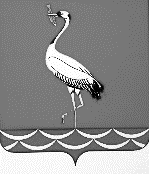 АДМИНИСТРАЦИЯ ЖУРАВСКОГО СЕЛЬСКОГО ПОСЕЛЕНИЯКОРЕНОВСКОГО РАЙОНАПОСТАНОВЛЕНИЕот 12.11.2018				                                                                                   № 193станица ЖуравскаяОб утверждении ведомственной целевой программы «Капитальный ремонт и ремонт автомобильных дорог Журавского сельского поселения Кореновского района на 2019 год»В соответствии с Федеральным законом от 06 октября 2003 года                     № 131-ФЗ «Об общих принципах организации местного самоуправления в Российской Федерации» и постановлением администрации Журавского сельского поселения Кореновского района от 25 июня  2015 года № 117                     «Об утверждении Положения о порядке разработки, утверждения и реализации ведомственных целевых программ» а так же в целях обеспечения населения бесперебойным, комфортным и безопасным дорожным движением, а также повышения транспортно-эксплуатационных характеристик существующей улично-дорожной сети Журавского сельского поселения Кореновского района администрация Журавского сельского поселения Кореновского района               п о с т а н о в л я е т:Утвердить ведомственную целевую программу «Капитальный ремонт и ремонт автомобильных дорог Журавского сельского поселения Кореновского района на 2019 год» (прилагается).Обнародовать настоящее постановление на информационных стендах Журавского сельского поселения Кореновского района, а так же разместить в сети Интернет на официальном сайте администрации Журавского сельского поселения Кореновского района.3. Постановление вступает в силу со дня подписания и распространяется на правоотношения, возникшие с 1 января 2019 года.Исполняющий обязанностиглавы Журавскогосельского поселения Кореновского района                                                                         Г.Н. Андреева2ЛИСТ СОГЛАСОВАНИЯпроекта постановления администрации Журавского сельского поселения Кореновского района от 12.11.2018 № 193 «Об утверждении ведомственной целевой программы «Капитальный ремонт и ремонт автомобильных дорог Журавского сельского поселения Кореновского района на 2019 год»Проект подготовлен и внесен:финансовым отделом администрации Журавского сельского поселенияКореновского районаначальник отдела                                                                               М.А. БоровецПроект согласован:Начальник общего отделаадминистрации Журавского сельского поселения Кореновского района                                                      Т.И. ШапошникПРИЛОЖЕНИЕУТВЕРЖДЕНпостановлением администрацииЖуравского сельского поселенияКореновского районаот 00.11.2018 № 193ПАСПОРТведомственной целевой программы «Капитальный ремонт и ремонт автомобильных дорог Журавского сельского поселения Кореновского района на 2019 год»1.Правовое обоснование решения проблемы	Хорошее состояние улично-дорожной сети – необходимое условие успешного развития экономики Журавского сельского поселения Кореновского района поселения и улучшения условий жизни населения.2  Правовое обоснование решения проблемы определено Федеральным Законом от 8 ноября 2007 года № 257-ФЗ «Об автомобильных дорогах и о дорожной деятельности в Российской Федерации и о внесении изменений в отдельные законодательные акты Российской Федерации», Законом Краснодарского края от 7 июня 2001 года №369-КЗ «Об автомобильных дорогах, расположенных на территории Краснодарского края», Уставом Журавского сельского поселения Кореновского района.2. Характеристика проблемы         Увеличение количества автотранспортных средств у населения Журавского сельского поселения Кореновского района и интенсивности их эксплуатации существенно обостряет проблему безопасности дорожного движения при сохранении тенденции увеличения человеческих и экономических потерь, а также негативного влияния на окружающую среду.        Неразвитость улично-дорожной сети усугубляет проблемы в социальной сфере: несвоевременное оказание срочной и профилактической медицинской помощи, дополнительные потери времени и ограничения  на поездки. Отсутствие дорог с твердым покрытием по некоторым улицам Журавского сельского поселения Кореновского района сдерживает их развитие, ведет к оттоку из них трудоспособного населения.	Потери от дорожно-транспортных происшествий, связанные с гибелью и ранениями людей, а также с повреждением транспортных средств, влекут за собой расходы бюджетной системы на медицинское обслуживание, административные расходы, затраты по восстановлению разрушенных элементов автомобильных дорог.	Указанные проблемы обусловливают необходимость решения их программными методами.3. Цели и задачи реализации ПрограммыОсновной целью Программы является повышение транспортно-эксплуатационного состояния сети автомобильных дорог Журавского сельского поселения Кореновского района и создание условий для комфортного проживания граждан. Для достижения поставленной цели необходимо решение следующих задач:выполнение мероприятий по капитальному ремонту и ремонту автомобильных дорог Журавского сельского поселения Кореновского района;обеспечение устойчивого функционирования автомобильных дорог Журавского сельского поселения Кореновского района;формирование законопослушного поведения участников дорожного движения:3повышение уровня правового воспитания и культуры поведения участников дорожного движения;профилактика дорожно-транспортного травматизма;формирование у детей навыков безопасного поведения на дорогах;создание системы пропаганды с целью формирования негативного отношения к правонарушениям в сфере дорожного движения.4. Краткая характеристика программных мероприятийМЕРОПРИЯТИЯведомственной целевой программы  «Капитальный ремонт и ремонт автомобильных дорог Журавского сельского поселения Кореновского района на 2019 год»5.Объемы и источники финансированияФинансирование программы осуществляется за счет средств местного бюджета. Сумма средств, которую необходимо предусмотреть в бюджете Журавского сельского поселения Кореновского района на 2019 год для реализации программы составляет 1745,5 тысяч рублей.Объемы финансирования Программы носят прогнозированный характер и подлежат уточнению.6. Срок реализации Программы            Срок реализации Программы - 2019 год.7. Ожидаемые результаты от реализации ведомственной целевой ПрограммыРеализация Программы позволит:5создать более комфортные условия для проживания населения на территории Журавского сельского поселения Кореновского района;обеспечить устойчивое функционирование автомобильных дорог Журавского сельского поселения Кореновского района;          сформировать законопослушное поведение участников дорожного движения.Ожидаемые социально-экономические результатыот реализации программы Исполняющий обязанностиглавы Журавскогосельского поселения Кореновского района                                                                       Г.Н. АндрееваНаименование Программы Ведомственная целевая программа «Капитальный ремонт и ремонт автомобильных дорог Журавского сельского поселения Кореновского района на 2019 год» (далее - Программа)Основания для разработки ПрограммыФедеральный Закон от 8 ноября 2007 года № 257-ФЗ «Об автомобильных дорогах и о дорожной деятельности в Российской Федерации и о внесении изменений в отдельные законодательные акты Российской Федерации»;Закон Краснодарского края от 7 июня 2001 года №369-КЗ «Об автомобильных дорогах, расположенных на территории Краснодарского края»;Устав Журавского сельского поселения Кореновского районаГлавный распорядитель бюджетных средствАдминистрация Журавского сельского поселения Кореновского районаЦели и задачи ПрограммыПовышение транспортно-эксплуатационного состояния сети автомобильных дорог Журавского сельского поселения Кореновского района и создание условий для комфортного проживания граждан;выполнение мероприятий по капитальному ремонту и ремонту автомобильных дорог общего пользования Журавского сельского поселения Кореновского района;формирование законопослушного поведения участников дорожного движенияСрок реализации Программы2019 годОбъем и источники финансированияОбщий объем финансирования Программы составляет 1745,5 тысяч рублей, из краевого бюджета – 0,0 тысяч рублей, из местного бюджета – 1745,5 тысяч рублейКонтроль за выполнением программыАдминистрация Журавского сельского поселения Кореновского района№ п/пНаименованиемероприятияОбщий объем финанси-рования (тыс.руб.)в том числев том числеМуниципальный заказчик№ п/пНаименованиемероприятияОбщий объем финанси-рования (тыс.руб.)краевойбюджетместныйбюджетМуниципальный заказчик1Ремонт наиболее загруженных участков дорог с асфальтобетонным покрытием  по улицам  Журавского сельского поселенияВ том числе:софинансирование расходных обязательств в соответствии с подпрограммой «Строительство, реконструкция, капитальный ремонт и ремонт автомобильных дорог общего пользования местного значения на территории Краснодарского края» государственной программы  Краснодарского края «Развитие сети автомобильных дорог Краснодарского края»ремонт и ямочный ремонт асфальтобетонного покрытия  по улицам ст.Журавской и х.Казаче-МалеваногоСрок реализации-2-3 квартал 2019 года967,2415,3  551,9 967,2415,3  551,9Администрация Журавского сельского поселениеКореновского района2Ремонт дорог с гравийным покрытием  по улицам Журавского сельского поселения Срок реализации 2-3 квартал 2019 года411,3411,3Администрация Журавского сельского поселениеКореновского района3Нанесение линий дорожной разметки, искусственных дорожных неровностей, светофоровСрок реализации -2-3 квартал 2019 года105,8105,8Администрация Журавского сельского поселениеКореновского района4Установка дорожных знаков Срок реализации -2-3 квартал 2019 года116,4116,4Администрация Журавского сельского поселениеКореновского района5Формирование законопослушного поведения участников дорожного движенияСрок реализации – 4 квартал 2019 года7,57,5Администрация Журавского сельского поселениеКореновского района6Обустройство автомобильных дорог местного значения в целях повышения безопасности движенияСрок реализации - ежемесячно137,3137,3Администрация Журавского сельского поселениеКореновского районаИТОГО1745,51745,5№п/пНаименование индикатора целей Программы2018 годбазовый2019 год1Протяженность отремонтированных автомобильных дорог, всего (км)10,611,02Количество ДТП, в тч. в темное время суток003Количество детей в возрасте от 7-до 17 лет, прослушавших курс о формировании безопасного поведения детей на дорогах 040